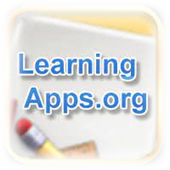 LearningAppsInformații despre instrumentInformații despre instrumentInformații despre instrumentGrup țintă:  Administrare/Management  Coordonatori  Voluntari  Administrare/Management  Coordonatori  VoluntariCategorie:   Instrument online  Platforme de învățare  Software/ Aplicație Desktop   Rețea (Socială)  App  AlteleZona de lucru:   Project Management  Managementul comunicării  Videoconferință  Colaborare/ Lucru în echipă  Autoadministrare  Marketing  Managementul personalului  E-Learning/ Gestiune Cunoștințe   Gestiune financiară  Prezentări/ Dezvoltare materiale de învățare   AlteleLimbă:Germană, engleză, spaniolă, franceză, italiană și polonezăGermană, engleză, spaniolă, franceză, italiană și polonezăCunoștințe anterioare / grad de complexitateNoțiuni de bază cu crearea de aplicații este foarte ușor. După doar câteva minute, puteți crea propriul conținut. O cunoaștere solidă a JavaScript și HTML este necesară pentru a vă dezvolta propriile șabloane pentru aplicații.Noțiuni de bază cu crearea de aplicații este foarte ușor. După doar câteva minute, puteți crea propriul conținut. O cunoaștere solidă a JavaScript și HTML este necesară pentru a vă dezvolta propriile șabloane pentru aplicații.Link:https://learningapps.org/https://learningapps.org/Furnizor:Association LearningApps - interactive learning modules, SwitzerlandAssociation LearningApps - interactive learning modules, SwitzerlandScurtă descriere:LearningApps.org este un site web / platformă unde puteți găsi o mare selecție de diferite module de învățare / aplicații de învățare interactive, multimedia, de la toate disciplinele cunoscute. Aceste module pot fi create, editate și utilizate cu ușurință online. Formatele disponibile includ mai multe opțiuni, exerciții de potrivire și teste de cloze.LearningApps.org este un site web / platformă unde puteți găsi o mare selecție de diferite module de învățare / aplicații de învățare interactive, multimedia, de la toate disciplinele cunoscute. Aceste module pot fi create, editate și utilizate cu ușurință online. Formatele disponibile includ mai multe opțiuni, exerciții de potrivire și teste de cloze.Informații despre acces și utilizare (costuri, cerințe bazate pe cloud, utilizare mobilă, ...)LearningApps este gratuit. Este bazat pe web și nu necesită instalarea niciunui software, adică permite accesul independent de locație. Aplicațiile create pot fi integrate cu ușurință în alte site-uri web sau într-un LMS prin fragmente de cod.O aplicație creată poate fi salvată numai cu înregistrare.LearningApps este gratuit. Este bazat pe web și nu necesită instalarea niciunui software, adică permite accesul independent de locație. Aplicațiile create pot fi integrate cu ușurință în alte site-uri web sau într-un LMS prin fragmente de cod.O aplicație creată poate fi salvată numai cu înregistrare.Instrucţiuni/Tutorialehttp://learningapps.org/about.phphttp://learningapps.org/about.php